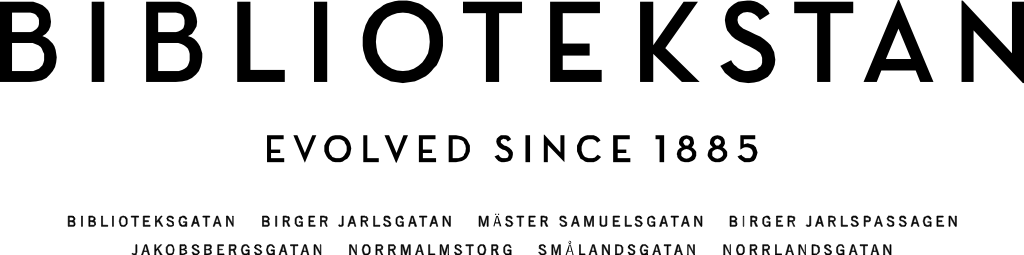 PRESSINFORMATIONStockholm 27 mars 2015Day Birger et Mikkelsen till Bibliotekstan.Ännu en skandinavisk designer välkomnas med Day Birger et Mikkelsen till modekvarteren i Bibliotekstan. I mitten av april planeras invigningen av varumärkets nya flagshipbutik på Mäster Samuelsgatan 5 i Stockholm.Day Birger et Mikkelsen öppnar i mitten av april sin första butik i Sverige. Den 82 kvadratmeter stora butiken slår upp portarna i bästa läge på Mäster Samuelsgatan 5 i Bibliotekstan och kommer att erbjuda varumärkets huvudlinje med devisen everyday couture. Etableringen av Day Birger et Mikkelsen på Mäster Samuelsgatan stärker Bibliotekstan ytterligare som Stockholms bästa shoppingdestination. Öppningen ligger helt i linje med vår vision att erbjuda rätt mix av svenskt och skandinaviskt mode tillsammans med internationella premium- och lyxvarumärken, säger Emanuel Westin, chef affärsutveckling butik Stockholm på HufvudstadenDay Birger et Mikkelsen grundades 1997 och mottog året därefter ”Danish Design Award”. Det danska varumärket står för ett modernt men samtidigt klassiskt uttryck med bohemiska inslag och gör tidlös design för den moderna storstadskvinnan världen över.Butiken på Mäster Samuelsgatan är den första i Day Birger et Mikkelsens satsning på den svenska marknaden.Detta är den första och viktigaste butiken i vår Sverigesatsning. Det centrala läget mitt i Bibliotekstan passar perfekt för vår nya flagshipbutik, säger Peter Henriksen, vd och delägare i Day Birger et Mikkelsen.För mer information, vänligen kontakta:Louise Severin, Bibliotekstan Telefon: 08-762 90 76E-mail: louise.severin@hufvudstaden.se